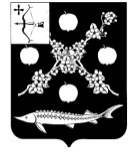 ОТДЕЛ ОБРАЗОВАНИЯАДМИНИСТРАЦИИ ВЯТСКОПОЛЯНСКОГО РАЙОНАП Р И К А Зот  20.01.2017                                                                                                       № 11                                                                                                                                                        г. Вятские ПоляныО проведении  Зимнего  фестиваля Всероссийского физкультурно-спортивного комплекса «Готов к труду и обороне» (ГТО) среди педагогов образовательных учреждений Вятскополянского района  Кировской области              В соответствии с Планом мероприятий по поэтапному внедрению Всероссийского физкультурно-спортивного комплекса «Готов к труду и обороне» (ГТО) на период 2015-2017 годов на территории Вятскополянского района, утвержденным постановлением № 489 от 29.04.2015, календарным планом спортивно-массовых мероприятий на территории Вятскополянского района от 20.01.2017 № 32, в целях вовлечения граждан в систематические занятия физической культурой и спортом и популяризации комплекса ГТО среди всех категорий населения    ПРИКАЗЫВАЮ:    1.Утвердить график сдачи норм ГТО среди педагогов образовательных учреждений Вятскополянского района  Кировской области.  Прилагается.        2.Руководителям общеобразовательных учреждений взять под контроль регистрацию педагогов на сайте www.gto.ru до 27 января 2017 года.      3.Руководителям общеобразовательных учреждений предоставить протоколы итогового тестирования педагогов (ГТО) директору ДЮСШ пгт Красная Поляна (Кормильцев С.Ю.) до 20 февраля 2017 года.     4.Директору ДЮСШ пгт Красная Поляна (Кормильцев С.Ю.) до 23 февраля 2017 года   предоставить сводный отчет по итогам проведения Зимнего фестиваля Всероссийского физкультурно-спортивного комплекса «Готов к труду и обороне» (ГТО) среди педагогов образовательных учреждений  в Министерство спорта Кировской области.     5.Контроль за исполнением данного приказа возложить на консультанта отдела образования администрации Вятскополянского района Л.В.Пономареву.  Заведующий   отделом образования                                             С.В. Мальцева      ПОДГОТОВЛЕНОКонсультант отдела образования                                                  Л.В. Пономарева                                                             Разослать: дело, ОУ                                                                                                                                                               УТВЕРЖДАЮ:                                                                         Заведующий отделом образования                                                                                                                                             ________________С.В. Мальцева                  название учреждениясроки проведенияМКОУ гимназия г.Сосновка16.02.2017МКОУ ООШ г.Сосновка6.02.2017, 10.02.2017МКОУ лицей пгт Красная ПолянаМКОУ СОШ пос.Усть-Люга13.02.2017-17.02.2017МКОУ ООШ дер.Дым-Дым-Омга22.02.2017МКОУ СОШ с.Слудка30.01.2017-07.02.2017МКОУ ООШ с.Новый Бурец16.02.2017МКОУ ООШ дер.Средняя Тойма10.02.2017МКОУ СОШ дер.Старый Пинигерь11.02.2017МКОУ  ООШ с.Ершовка19.02.2017МКОУ СОШ дер.Чекашево11.02.2017МКОУ СОШ с.Кулыги10.02.2016МКОУ СОШ дер.Средние Шуни10.02.2017МКОУ ООШ дер.Нижние Шуни18.02.2017ДОУ «Калинка» пгт Красная Поляна14.02.2017-15.02.2017ДОУ «Улыбка» г.Сосновка13.02.2017-17.02.2017ДДТ г.Сосновка03.02.2017ДШИ г.Сосновка21.02.2017ДШИ пгт Красная Поляна13.02.2017-20.02.2017